Mijn leerblad:Dit moet ik studeren in mijn BOEK:Dit moet ik studeren in mijn SCHRIFT: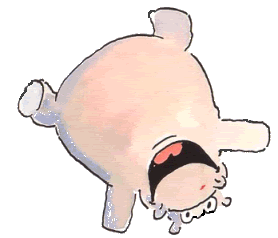 Mijn planning:Evaluatie na toets:Nadat ik mijn toets terug krijg, evalueer ik mijn studeren met mijn punten.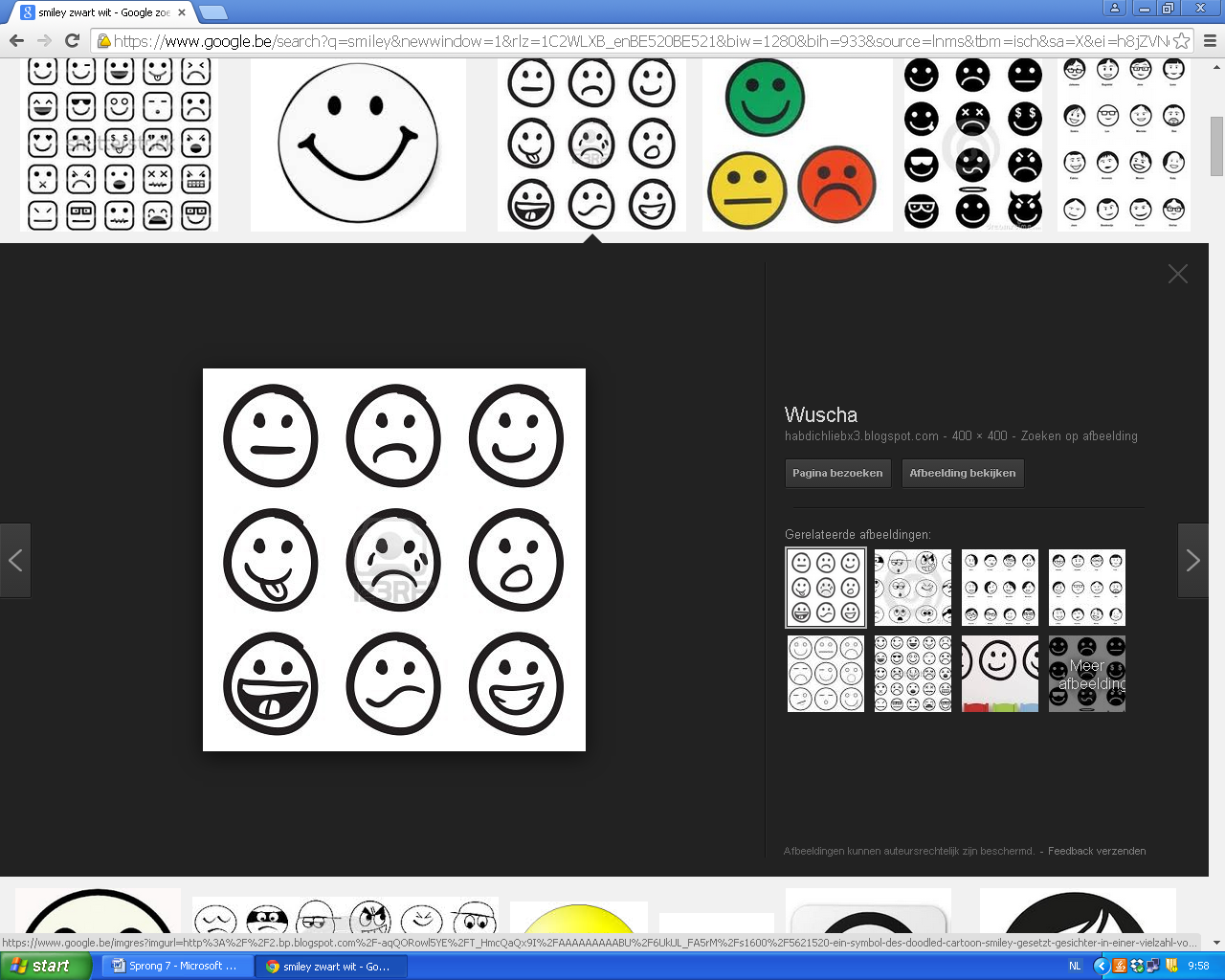 Mijn toets was:Ik denk dat dit komt, omdat:____________________________________________________________Hoe ga ik dit doen?p. 42TexteWoordjes en rode kaderWoordkaartjes, schrijven (fout= opnieuw)p. 43Voc.Je comprendsWoordkaartjes, schrijven (fout= opnieuw)p. 43-44Gram.De verleden tijdVormen uit je hoofd studeren+ schrijvenook de uitzonderingen!P 54-57SprekenMon portfolio: des conversationsBlaadje afdekken en spreken (alles vlot uit je hoofd)Hoe ga ik dit doen?p. 34Voc.Exercise 1-2Blaadje afdekken en spreken(fout= opnieuw)p. 35Gram.Exercise 3: werkwoordenBlaadje afdekken en spreken(fout= opnieuw)p. 35LezenExercise 4: combinerenBlaadje rechterkolom afdekken en spreken (fout= opnieuw)p. 36SprekenExercise 5Combineren en spreken!!! (ook vertalingen studeren)p. 36SprekenExercise 6: D’abord… puis… et puis… et enfinSpreken en structuur uit het hoofd lerenp.  37Voc.Excercise 7: VoorzetselsOefening hermaken+ vertaling studeren van alle woordjesmadiwoedovrijzatzon